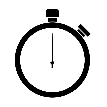 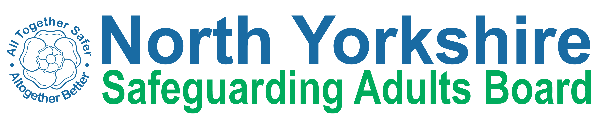 What does the Managing Concerns about People in Positions of Trust (PiPoT) Policy cover? The policy relates to those instances where a partner organisation is made aware of information that may affect the suitability of a professional, student, or volunteer to work with adult(s) with care and support needs; where such information has originated from activity outside their professional or volunteering role and place of work and meets the criteria below.What does a PiPoT allegation relate to?A PiPoT allegation relates to a person who works with adults with care and support needs who has:behaved in a way that has harmed, or may have harmed an adult or childpossibly committed a criminal offence against, or related to, an adult or childbehaved towards an adult or child in a way that indicates they may pose a risk of harm to adults with care and support needs.If a person has been arrested If a person has been arrested and they are employed and/or undertake voluntary work the person will receive a Common Law Disclosure Notice (CLPD) when they are given their Rights and Entitlements. This is information regarding the possibility that the police may disclose information about the individual to an employer, regulator or voluntary organisation.Where can I access the PiPoT Policy?The policy document “Managing Concerns around People in Positions of Trust (PiPoT) and the PiPoT referral form, are available on the NYSAB website, via this link: https://safeguardingadults.co.uk/pipot-policy/How do I make a PiPoT referral?If the person works in North Yorkshire, a referral should be made to the Health and Adult Services Safeguarding Team using the PiPoT referral form and e-mailed to pipots@northyorks.gov.uk The HAS Safeguarding Team are available between 08:30-17:00 Monday to Thursday, 08:30-16:30 on Friday, to respond to PiPoT concerns.  If urgent action is required outside of these hours contact Emergency Duty Team on 0300 131 2 131.What if the allegation relates to an adult at risk, who is at risk of, or experiencing abuse or neglect?If an allegation is made that concerns the actions of a professional, student or volunteer, which relates to alleged abuse or neglect of an adult with care and support needs, then a safeguarding concern should be raised in accordance with  the Joint Multi-Agency Safeguarding Adults Policy and Procedures and a PiPoT concern does not need to be raised. Seek advice from your Designated Safeguarding Lead for your organisation and refer to your organisation’s Safeguarding Adults Procedures.How do I raise a safeguarding concern?A concern about an adult at risk of, or experiencing abuse or neglect should be raised by completing the electronic Safeguarding Concern form available here:Raising a concern form